АДМИНИСТРАЦИЯ МУНИЦИПАЛЬНОГО ОБРАЗОВАНИЯ ИЗОБИЛЬНЕНСКОЕ СЕЛЬСКОЕ ПОСЕЛЕНИЕ                      НИЖНЕГОРСКОГО РАЙОНА РЕСПУБЛИКИ КРЫМПОСТАНОВЛЕНИЕ № 8018.08.2017 года				    			                     с. ИзобильноеО присвоении адреса жилому дому расположенному в границах муниципального  образования Изобильненское сельское поселение Нижнегорского района Республики Крым        В соответствии с Федеральным законом от 27.07.2010 № 210 – ФЗ «Об организации предоставления государственных и муниципальных услуг», Федеральным законом от 06.10.2003 № 131-ФЗ « Об общих принципах организации местного самоуправления в Российской Федерации,  законом  Республики Крым от 31.07.2014 г. № 38 – ЗРК « Об особенностях урегулирования имущественных и земельных отношений на территории Республики Крым», Постановлением администрации от 08.04.2015 № 23 « Присвоение (уточнение), изменения и аннулирования адресов объектам недвижимого имущества на территории МО Изобильненское сельское поселение с изменениями от 15.05.2017 г.,  Уставом муниципального образования Изобильненское сельское поселение Нижнегорского района Республики Крым и личного заявления наследника  Копейка Владимира Анатольевича                                                   ПОСТАНОВЛЯЮ:1. Присвоить адрес жилому дому, расположенному в границах муниципального образования Изобильненское сельское поселение Нижнегорского района Республики Крым, принадлежащий до дня смерти (23.03.1998 г.) Копейка А.И.. на основании договора купли – продажи удостоверенного исполнительным комитетом Изобильненсокго сельского совета народных депутатов  23.07.1990 г. за № 21: Российская Федерация,  Республика Крым, Нижнегорский район, с.Изобильное, ул.Почтовая.д.10.2. Контроль за исполнением настоящего постановления возложить на специалиста администрации Мельник М.Н.Глава администрации Изобильненского сельского Поселения Нижнегосркого района Республики Крым                             Л.Г. Назарова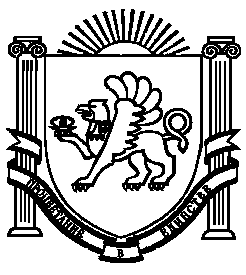 